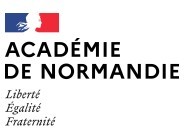 Circonscription de …Établissement scolaire :- élaboré le : ……………………………………- mis à jour le : ………………………………………SOMMAIREPrésentation	Page 1Sommaire	Page 2Identification de l’école	Page 3Objectifs du « document unique »	Page 4Démarche et méthode de travail	Page 5Groupe de travail	Page 6Descriptif de l’écoleEffectifs/Sections/Personnels	Page 7Répartition des locaux	Page 8Répartition des effectifs	Page 9Extérieurs	Page 9Contacts	Page 10Documents et affichages obligatoires	Page 11Sécurité incendie – Vérifications périodiques	Page 12Fiche d’observation	Pages 13 à 16Fiche de synthèse	Page 17IDENTIFICATIONNOM DE L’ÉCOLE : …………………………………ADRESSE : ……………………………………………………………………………………………………………………………… N° DE TÉLÉPHONE : ……………………………….TÉLÉCOPIE : ………………………………………..N° R.N.E. : …………………………………………CLASSEMENT E.R.P.	TYPE : ……….	CATEGORIE : ……….DATE DE CONSTRUCTION : ……….EFFECTIFSPPMSINCENDIEOBJECTIFSLe décret n°82-453 du 28 mai 1982 modifié par le décret n°95-680 du 9 mai 1995 relatif à l'hygiène, la sécurité du travail et la prévention médicale dans la fonction publique stipule que les règles applicables en matière d'hygiène et de sécurité sont celles définies dans le livre II titre III du code du travail.En matière d’hygiène et de sécurité, le rôle du directeur d’école est essentiellement un devoir de vigilance et d’information.Il y a obligation pour tout directeur d’école de transcrire en un « document unique » les résultats de l’évaluation des risques professionnels.L’évaluation des risques constitue une étape essentielle de la démarche globale de prévention.En application de l’article L 230 - 2, l'article R 230-1 (Décret n°2001-1016 du 5 novembre 2001) du code du travail introduit une disposition réglementaire destinée à formaliser cette étape d'évaluation des risques. Les résultats de cette évaluation doivent être transcrits dans un document unique.En clair, il s’agit :d’éviter l’accident,de limiter les conséquences d’un accident qui n’aurait pu être évité,d’améliorer les situations existantes.DEMARCHEMETHODE DE TRAVAILSous la conduite du directeur d’école, les personnes qui participent à l’élaboration du« document unique » constituent un groupe de travail.Ce groupe de travail peut être très large : enseignants, parents d’élèves, représentants de la municipalité, personnel communal ainsi que toute personne dont le concours est jugé utile (dans et hors la communauté éducative).La rédaction du « document unique » suppose une visite des différents locaux et lieux de vie ainsi que le recueil de l’expression de tous les personnels.Le « guide méthodologique d’aide à la mise en œuvre » consultable sur le site académique « Hygiène et Sécurité » est un outil qui pourra utilement être utilisé.GROUPE DE TRAVAILDESCRIPTIFEffectifs / Sections / PersonnelsElèvesPersonnelsRépartition des locaux* locaux spécialisés : salles de repos, de jeux, bibliothèques, réserves, locaux techniques…** locaux occupés par des tiers : logement loué, secrétariat de Mairie, bureaux d’associations, salle utilisée par un centre de loisirs…Répartition des effectifs (élèves et adultes) par bâtiments et niveaux* Bâtiments : à préciser s’il y a présence de préfabriqués.ExtérieursContacts utilesDocuments obligatoiresAffichages obligatoiresA l’entrée de l’écoleDans le bureau (et près de chaque poste téléphonique)A la vue du personnelA l’entrée d’un bâtimentDans les circulations (couloirs)Dans chaque classe 	Sécurité incendie	 	Vérifications périodiques	Référence réglementaire : arrêté du 25 juin 1980Ecoles classées en 3ème et 4ème catégorieEcoles classées en 5ème catégorieUn contrat d’entretien passé par le maire est recommandé pour assurer la maintenance et les réparations courantes de ces installations.Système d’alarme.Les établissements de 5ème catégorie doivent avoir un équipement d’alarme de type 4 : cloche, sifflet, corne de brume, bloc autonome d’alarme sonore (BAAS), …Il convient de vérifier régulièrement le bon fonctionnement du BAASFiche d’observationEn fonction des spécificités de l’école ce document peut être complété par les grilles d’observation proposées dans le fascicule d’aide à l’élaboration du document unique pour le 1er degré.(rubrique document unique du site académique hygiène et sécurité : http://www.ac-rouen.fr/rectorat/etablissements_ihs/doct_unique1er.php)Ecole : Observateurs :ExtérieursLieu ou local observé :Energies, réseauxAutres observationsSO : Sans objetS :	SatisfaisantNS : Non satisfaisantElèvesAdultesIntervenantsPPMSOuiNonDate d’élaborationFavorableDéfavorableAvis de la commission de sécurité incendie (préciser la date)NomQualité…………………………Directeur (trice)…………………………………………………………………………………………………………Enseignants (es)…………………………………………………………………………………………………………Parent (s) d’élève (s)……………………………………………………Représentant (s) de la mairie……………………………………………………Personnel (s) communal (aux)……………………………………………………Autre (s) personnes (s)Petite sectionMoyenne sectionGrande sectionCPCE1CE2CM1CM2SectionsEffectifsNombreElèves handicapésElèves bénéficiant d’un PAIElèves mangeant à la cantineElèves utilisant le ramassage scolaireDécharge (quotité)DirecteurNombreEnseignantsEnseignants handicapésIntervenantsAgents municipaux à présence permanenteAgents municipaux à présence ponctuelleBâtiment 1RdC1er étage2ème étage3ème étageSalle (s) de classeSanitairesLocaux spécialisés *Locaux videsLocaux occupés par des tiers **Bâtiment 2RdC1er étage2ème étage3ème étageSalle (s) de classeSanitairesLocaux spécialisés *Locaux videsLocaux occupés par des tiers **Bâtiment 3RdC1er étage2ème étage3ème étageSalle (s) de classeSanitairesLocaux spécialisés *Locaux videsLocaux occupés par des tiers **Bâtiment 4RdC1er étage2ème étage3ème étageSalle (s) de classeSanitairesLocaux spécialisés *Locaux videsLocaux occupés par des tiers **Bâtiments *RdC1er étage2ème étage3ème étageTotalBâtiment 1Bâtiment 2Bâtiment 3Bâtiment 4Oui/NonNombreCour de récréationPréauAccès////////////////////////////////////Clôture complète/////////////////////////////////////SERVICECONTACTN° DE TELEPHONECirconscription………………………………….………………………………….Conseillers de prévention Conseillers de prévention IEN de circonscription………………………………….………………………………….Conseillers de prévention Conseillers de prévention ..........................Conseiller de prévention de………………………………….………………………………….Conseillers de prévention Conseillers de prévention ..........................circonscription………………………………….………………………………….Conseillers de prévention Conseillers de prévention DSDEN 76 :………………………………….………………………………….Conseillers de prévention Conseillers de prévention 02 32 08 99 68 / 98 77Division de l’organisation scolaireDSDEN 27 :………………………………….………………………………….Conseillers de prévention Conseillers de prévention 02 32 29 64 19………………………………….………………………………….Conseillers de prévention Conseillers de prévention ………………………………….………………………………….Conseillers de prévention Conseillers de prévention MairieMaire…………………………………...........................Responsable des affaires scolaires…………………………………...........................Médecin de l’Education nationale…………………………………...........................Médecin de la PMI…………………………………...........................Infirmière scolaire…………………………………...........................SecoursPompiers Gendarmerie / Police1817SAMU / SMUR15EcolePersonnels formésAFPS ou PSC1………………………………….………………………………….………………………………….………………………………….Equipier de première intervention………………………………….incendie………………………………….………………………………….………………………………….Document uniqueP.P.M.S.Registre de sécurité incendie (cf. page suivante)Registre spécial de signalement de danger grave et imminentRegistre hygiène et sécurité des personnelsRegistre des accidents déclarés et non déclarés des personnelsRegistre des accidents déclarés et non déclarés des élèvesDiagnostic technique amiante (DTA)Fiches de données de sécurité (FDS)Installations électriques (EL 18, EL 19)1 anTechnicien compétent ou organisme agréé. Le technicien doit produire un rapportInstallation de gaz (GZ 30)1 anTechnicien compétent ou organisme agréé. Le technicien doit produire un rapportChauffage (CH57, CH 58)1 anVérification des installationsChauffage (CH57, CH 58)1 anRamonage des conduits de fuméeDésenfumage (DF 10)1 anTechnicien compétentEclairage de sécurité (EC 14, EC 15)1 moisTest de mise au repos et remise en veille (exploitant)Eclairage de sécurité (EC 14, EC 15)6 moisEffectuer un test d’autonomie d’au moins 1 heure (exploitant).Eclairage de sécurité (EC 14, EC 15)1 anTechnicien compétent.Système de sécurité incendie (SSI) (MS 68, MS 73)1 anVérification de fonctionnement par un technicien compétent. Un contrat de maintenance est obligatoire pour les SSI de catégo- rie A et BSystème de sécurité incendie (SSI) (MS 68, MS 73)3 ansSSI de catégorie A et B Organisme agrééAscenseurs (AS8, AS 9)1 anVérifications par un organisme agréé :–examen du maintien de la conformité acquise lors de la mise en service ou après une transformation importante ;–examen de l’état de conservation des éléments de l’installation ;–vérification du fonctionnement des dispositifs de sécuritéExtincteurs (MS 73)1 anTechnicien compétentContrat d’entretien souhaitableInstallations électriques(décret du 14 novembre 1988, article53)1 anTechnicien compétent ou organisme agréé. Le technicien doit produire un rapportExtincteurs1 anTechnicien compétent.VérificationsDateOrganisme vérificateurInstallations électriquesInstallations de gazInstallations de chauffage Date du dernier ramonageDésenfumageSOSNSEtat des bâtiments et de la courCourToituresPréauMurs d’enceinte, clôturesEtat des sols (sols déformés, trous, …)Espaces verts et plantationsEntretien des espaces extérieursSOSNSEquipements extérieursEquipements sportifs conformes, entretenus et vérifiés périodiquementButs de handball, football, hockey sur gazon, panneaux de basket fixés au solAires d’évolution ne présentant pas de dangerEquipements de jeux conformes, entretenus et contrôlésEquipements de jeux installés de manière stableAires de jeux ne présentant pas de dangerAffichage des risques liés à l’utilisation des équipementsBac à sable maintenu dans des conditions d’hygiène satisfaisantesMoyens d’essuyage des mainsLes élèves disposent de papier hygiéniqueLes sanitaires sont correctement ventilésLes locaux sont régulièrement entretenusLes poubelles sont régulièrement nettoyéesSOSNSRisque de chute, de heurt, …Les zones de passage et d’évolution sont dégagéesL’agencement des locaux permet de circuler sans danger (faire attention aux meubles mal placés, largeur des estrades adaptées, pas de rallonges électriquesdans les zones de passage, …)Mobilier en bon étatMobilier installé de manière stablePortes équipées d’anti pince doigtsSOSNSRisque chimiqueInventaire des produitsFiches de données de sécurité des produits utilisésLes produits sont stockés hors de portée des enfants (local ou meuble fermé à clé)Les produits sont dans leur récipient d’origine et étiquetésSOSNSRisque lié aux végétauxL’inventaire des plantes d’intérieur est réaliséL’inventaire des plantes d’extérieur est faitPrésence de plantes toxiquesSOSNSRisque lié à la présence d’animauxPrésence permanentePrésence ponctuelleSOOuiNonConnaissance des lieux de coupureElectricitéGazEauVentilation mécaniqueOuiNonRisque lié à la présence de légionnellesExistence de chauffe-eauExistence de doucheAnalyse annuelle du taux de légionnellesIdentification des risquesIdentification des risquesIdentification des risquesPriorités d’actionPriorités d’actionPriorités d’actionMise en œuvre des solutionsMise en œuvre des solutionsN°Lieu d’observationDescription de la situation dangereuse123Mesures de prévention proposéesMesures de prévention retenues, date, opérateur123456